1.16	根据第239号决议（WRC-15），审议5 150 MHz至5 925 MHz频段内包括无线局域网在内的无线接入系统（WAS/RLAN）的相关问题，并采取适当规则行动，包括为移动业务做出附加频谱划分；第2部分 – 5 250-5 350 MHz频段背景自WRC-03以来，对移动宽带应用，尤其是WAS/RLAN的需求与日俱增。第239号决议（WRC-15）指出：“ITU-R的研究结果表明，2018年5 GHz频率范围内WAS/RLAN的最低频谱需求预计为880 MHz。这包括在5 GHz频率范围内操作的非IMT移动宽带应用已经使用的455-580 MHz，因而还额外需要300-425 MHz的频谱。”第239号决议（WRC-15）特别研究了RLAN在5 150-5 925 MHz频段操作的可能性。第239号决议（WRC-15）呼吁ITU-R 研究WAS/RLAN在5 GHz频率范围的技术特性和操作要求。该决议还呼吁ITU-R开展研究，以便确定可能的WAS/RLAN缓解技术，从而促进与5 150-5 350 MHz、5 350 -5 470 MHz、5 725-5 850 MHz和5 850-5 925 MHz内现有业务的共用，同时确保对现有业务（其中包括现有和规划中的使用）的保护。5 250-5 350 MHz频段利用相关脚注在所有区域划分给作为主要业务的EESS（有源）、MS（航空除外）、RLS、SRS和SRS（有源）。在WRC-19的筹备过程中，为响应第239号决议（WRC-15）请ITU-R c)开展的研究表明，放松第229号决议（WRC-12，修订版）中给出的5 250-5 350 MHz频段中WAS/RLAN的工作条件，将不能确保对无线电测定业务和EESS（有源）传感器的保护。此外，研究确认，目前的工作条件足以满足WAS/RLAN的操作需求。为保护原有业务，应继续对WAS/RLAN应用第229号决议（WRC-12，修订版）规定的工作条件。美洲提案第5条频率划分第IV节 – 频率划分表
（见第2.1款）

NOC	IAP/11A16A2/15 250-5 570 MHz理由：	自WRC-03大会通过第229号决议（WRC-12，修订版）以来，在5 250-5 350 MHz频段已部署了上百万的WAS/RLAN（如Wi-Fi）设备。为响应第239号决议（WRC-15）请ITU-R c)开展的研究表明，改变5 250-5 350 MHz频段中WAS/RLAN的工作条件，将不能确保对无线电测定业务和EESS（有源）传感器的保护。______________世界无线电通信大会（WRC-19）
2019年10月28日-11月22日，埃及沙姆沙伊赫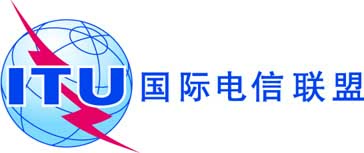 全体会议文件 11(Add.16)(Add.2)-C2019年6月24日原文：英文/西班牙文美洲国家电信委员会（CITEL）成员国美洲国家电信委员会（CITEL）成员国有关大会工作的提案有关大会工作的提案议项1.16议项1.16划分给以下业务划分给以下业务划分给以下业务1区2区3区5 250-5 255	卫星地球探测（有源）		移动（航空移动除外）  5.446A  5.447F		无线电定位		空间研究  5.447D		5.447E  5.448  5.448A5 250-5 255	卫星地球探测（有源）		移动（航空移动除外）  5.446A  5.447F		无线电定位		空间研究  5.447D		5.447E  5.448  5.448A5 250-5 255	卫星地球探测（有源）		移动（航空移动除外）  5.446A  5.447F		无线电定位		空间研究  5.447D		5.447E  5.448  5.448A5 255- 5 350	卫星地球探测（有源）		移动（航空移动除外）  5.446A  5.447F		无线电定位		空间研究（有源）		5.447E  5.448  5.448A5 255- 5 350	卫星地球探测（有源）		移动（航空移动除外）  5.446A  5.447F		无线电定位		空间研究（有源）		5.447E  5.448  5.448A5 255- 5 350	卫星地球探测（有源）		移动（航空移动除外）  5.446A  5.447F		无线电定位		空间研究（有源）		5.447E  5.448  5.448A